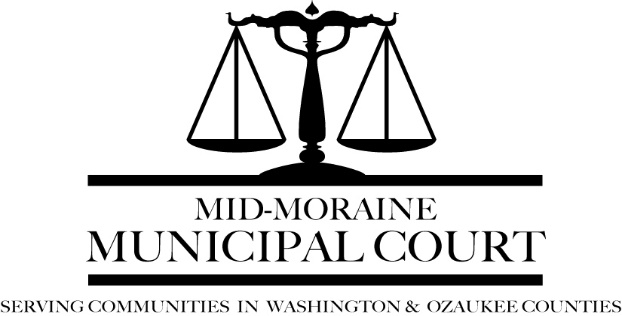 MID-MORAINE MUNICIPAL COURT SERVING COMMUNITIES IN WASHINGTON & OZAUKEE COUNTIESApplication to Exempt Vehicle(s) from Ignition InterlockName:	      		Citation Number: 	      	Address:	      		Phone:	       		      ,            		Email:			I request the Court to exempt the following vehicle(s) from the ignition interlock requirement:          Year                 Make 	          Vehicle ID # (VIN)             Reason (attach additional page if needed)Please include back up for each vehicle, if you have it (Sold receipt, Proof that vehicle is junked, etc.).  If the exemption is due to financial difficulties, please indicate “financial hardship” in the Reason box above.I STATE THAT an Ignition Interlock device will be or has been installed on the following vehicle(s):         Year                 Make 	                                        Vehicle ID # (VIN)		            By signing this application, I am declaring that all the information in this application is true and correct to the best of my knowledge.Signature of Defendant	 						DateNOTE:  It is unlawful to remove, disconnect, tamper, failure to install, or otherwise circumvent the operation of a court ordered IID. Violations are reported to the sheriff of your county of residence. Criminal penalties for violation include fines up to $600.00 and/or imprisonment of up to 6 months, anda mandatory 6-month extension on the IID requirement.